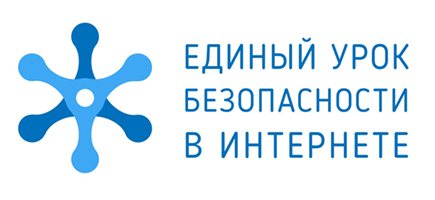 ЕДИНЫЙ УРОК БЕЗОПАСНОСТИ В СЕТИ ИНТЕРНЕТЕдиный урок безопасности в сети Интернет представляет собой цикл мероприятий для школьников, направленных на повышение уровня кибербезопасности и цифровой грамотности, а также на обеспечение внимания родительской и педагогической общественности к проблеме обеспечения безопасности и развития детей в информационном пространстве.Он проходит в Российской Федерации уже в четвертый раз, и ежегодно в нем принимают участие миллионы школьников.Инициатором проведения Единого урока выступила спикер Совета Федерации Федерального Собрания Российской Федерации В. И. Матвиенко.
Единый урок проходит при активной поддержке Минобрнауки РФ, Минкомсвязи РФ, Института развития Интернета, федеральных и региональных органов власти, а также представителей интернет - отрасли и общественных организаций.На данной странице размещены методические материалы для подготовки проведения Единого урока в образовательном учреждении.Информационную поддержку Единого Урока оказывает сайт http://сетевичок.рф/ , посвященный  цифровой грамотности и ориентированный на детей и подростков.В рамках Единого Урока по безопасности в сети проводится интернет-опрос родителей о методах родительского контроля нахождения детей в сети.Родители могут пройти опрос перейдя по ссылке.Важно, что Единый Урок проводится не только для обучающихся, но его мероприятия распространяются и на родительскую аудиторию и педагогическую аудиторию.Материалы для различных целевых аудиторий Единного Урока опубликованы на сайте www.единныйурок.рф.План мероприятийпо обеспечению информационной безопасности детей в рамках Единого урока№ п/пмероприятиесрокиответственные1.Размещение анонса о проведении Единого урока и материалов по безопасности в Интернете, отчета по проведенным мероприятиям на школьном сайтедо 30.10.2017гЛебедева Е.Н.Скрынникова О.П.2.Информационная безопасность в образовательной организации и проведение единого урока по безопасности в сети «Интернет»октябрь, ноябрь 2017учителя  1-11 классов3.Участие в Сетевой конференции по формированию детского пространства «СЕТЕВИЧОК»14 сентября –11 декабря 2017Учителя 1-11 классов4.Участие в голосовании Национальной премии в области информационного пространства детства «Премия Сетевичок» Ноябрь 2017гучителя школы, родители обучающихся 1-11 классы5.Родительские  собрания,«Информационная безопасность детей»   ноябрьРодители обучающихся 1-11 классы6.Участие в IV международном квесте по цифровой грамотности среди детей и подростков «Сетевичок»15 сентября-30 декабря 2017учащиеся7.Участие в III Всероссийском исследовании детей и подростков «Образ жизни российских подростков в сети»«Сетевичок»учащиеся8.«Безопасность в Интернете» - курс от Академии Яндекса15 сентября-30 декабря 2017учащиеся  6-9 класс, учителя, родители обучающихся9.Единый урок 30 октябряучащиеся 1-11 класс в рамках уроков: информатики, ОБЖ, внеклассные мероприятия10Конкурс рисунков «Мой безопасный интернет»23-27 октября 2017Скрынникова О.П.11Видеоуроки о безопасном поведении в сети Интернет (демонстрация видеороликов с последующим обсуждением)23-27 октября 2017Скрынникова О.П.